Об утверждении состава рабочей группы  по решению вопросов предоставления государственной социальной помощи на основании социального контракта  отдельным категориям гражданВ соответствии с Порядком назначения государственной социальной помощи на основании социального контракта отдельным категориям граждан, утвержденным  постановлением Правительства Красноярского края от 30.09.2013 № 507-п, учитывая выписку из протокола от 24.05.2021 № 8зп по итогам совместного заседания Президиума Правительства Красноярского края и оперативного штаба по предупреждению распространения на территории Красноярского края новой коронавирусной инфекции, вызванной 2019-nCoV, руководствуясь Уставом города,1. Утвердить состав рабочей группы по решению вопросов предоставления государственной социальной помощи на основании социального контракта отдельным категориям граждан согласно приложению к настоящему распоряжению. 	2. Настоящее распоряжение вступает в силу в день подписания и подлежит опубликованию в газете «Панорама».3. Контроль за выполнением настоящего распоряжения возложить на заместителя Главы ЗАТО г. Зеленогорска по вопросам социальной сферы. Глава ЗАТО г. Зеленогорска                                                     М.В. СперанскийПриложение к распоряжению Администрации ЗАТО г. Зеленогорска от 21.06.2021 №  917-р Состав рабочей группы по решению вопросов предоставления государственной социальной помощи на основании социального контракта отдельным категориям граждан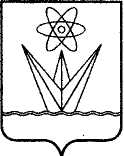 АДМИНИСТРАЦИЯЗАКРЫТОГО АДМИНИСТРАТИВНО – ТЕРРИТОРИАЛЬНОГО ОБРАЗОВАНИЯ  ГОРОДА ЗЕЛЕНОГОРСКА КРАСНОЯРСКОГО КРАЯР А С П О Р Я Ж Е Н И ЕАДМИНИСТРАЦИЯЗАКРЫТОГО АДМИНИСТРАТИВНО – ТЕРРИТОРИАЛЬНОГО ОБРАЗОВАНИЯ  ГОРОДА ЗЕЛЕНОГОРСКА КРАСНОЯРСКОГО КРАЯР А С П О Р Я Ж Е Н И ЕАДМИНИСТРАЦИЯЗАКРЫТОГО АДМИНИСТРАТИВНО – ТЕРРИТОРИАЛЬНОГО ОБРАЗОВАНИЯ  ГОРОДА ЗЕЛЕНОГОРСКА КРАСНОЯРСКОГО КРАЯР А С П О Р Я Ж Е Н И ЕАДМИНИСТРАЦИЯЗАКРЫТОГО АДМИНИСТРАТИВНО – ТЕРРИТОРИАЛЬНОГО ОБРАЗОВАНИЯ  ГОРОДА ЗЕЛЕНОГОРСКА КРАСНОЯРСКОГО КРАЯР А С П О Р Я Ж Е Н И ЕАДМИНИСТРАЦИЯЗАКРЫТОГО АДМИНИСТРАТИВНО – ТЕРРИТОРИАЛЬНОГО ОБРАЗОВАНИЯ  ГОРОДА ЗЕЛЕНОГОРСКА КРАСНОЯРСКОГО КРАЯР А С П О Р Я Ж Е Н И Е21.06.2021      г. Зеленогорск      г. Зеленогорск                   №  917-рКоваленко Лариса Васильевна         заместитель Главы ЗАТО г. Зеленогорска по вопросам социальной сферы, председатель рабочей группы;Стайнова Валентина Степановнаначальник территориального отделения краевого государственного казенного учреждения «Управление социальной защиты населения» по ЗАТО г. Зеленогорск Красноярского края, заместитель председателя рабочей группы (по согласованию); Бунтина Татьяна Сергеевнаначальник отдела реализации социальных гарантий территориального отделения краевого государственного казенного учреждения «Управление социальной защиты  населения» по ЗАТО г. Зеленогорск Красноярского края, секретарь рабочей группы (по согласованию);члены комиссии:Коржова Ирина Евгеньевназаместитель начальника территориального отделения краевого государственного казенного учреждения «Управление социальной защиты населения» по ЗАТО г. Зеленогорск  Красноярского края (по согласованию);Мухин Максим Валериевичдиректор краевого государственного казенного учреждения «Центр занятости населения закрытого административно-территориального образования города Зеленогорска» (по согласованию);Полякова Ульяна ВикторовнаРыбка Антон Геннадьевич                директор краевого государственного бюджетного учреждения социального обслуживания «Комплексный центр социального обслуживания населения «Зеленогорский» (по согласованию);исполнительный директор некоммерческой организации «Фонд развития предпринимательства города Зеленогорска» (по согласованию);Чевелев Валерий Михайловичдиректор Муниципального казенного учреждения «Центр муниципальных закупок, поддержки предпринимательства и обеспечения деятельности органов местного самоуправления г. Зеленогорска»; Шатунова Тамара Яковлевнапредседатель Территориальной профсоюзной организации городских предприятий, учреждений, организаций г. Зеленогорска Российского профессионального союза работников атомной энергетики и промышленности (по согласованию).